Rubrics for Slogan Making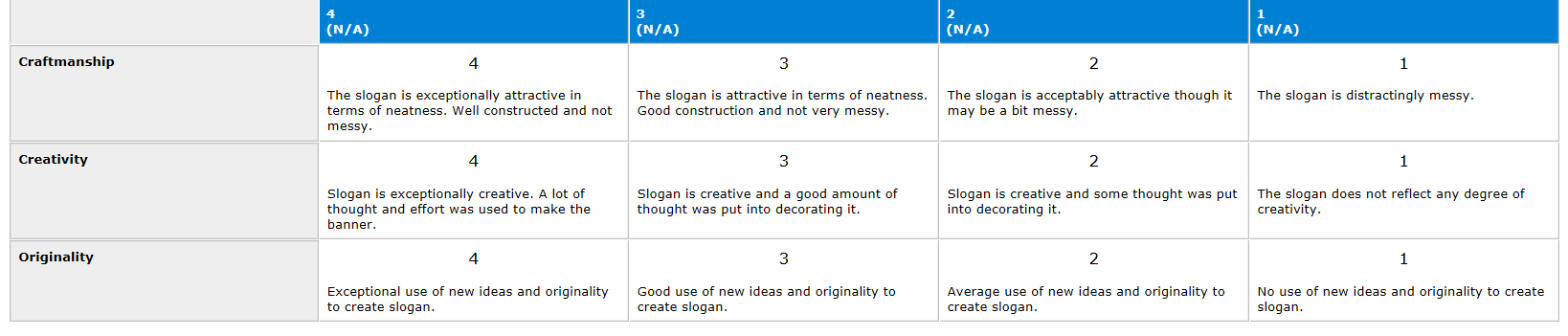 